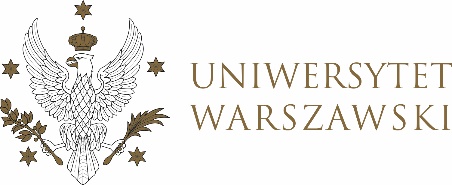 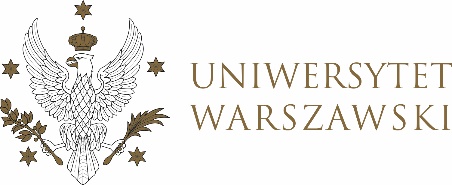 UCHWAŁA NR 10/2023RADY DYDAKTYCZNEJ DLA KIERUNKÓW STUDIÓW BEZPIECZEŃSTWO WEWNĘTRZNE, EUROPEISTYKA – INTEGRACJA EUROPEJSKA, ORGANIZOWANIE RYNKU PRACY, POLITOLOGIA, POLITYKA SPOŁECZNA, STOSUNKI MIĘDZYNARODOWE, STUDIA EUROAZJATYCKIEz dnia 26 stycznia 2023 r.w sprawie zatwierdzenia tematów prac dyplomowych na kierunku 
politologia
Na podstawie uchwały nr 38/2020 Rady Dydaktycznej WNPSM UW z dnia 19 lipca 2020 r. w sprawie szczegółowych zasad procesu dyplomowania na kierunku politologia Rada Dydaktyczna postanawia, co następuje:§ 1	Rada Dydaktyczna zatwierdza tematy prac dyplomowych na kierunku politologia stanowiące załączniki nr 1 oraz nr 2 do uchwały. § 2Uchwała wchodzi w życie z dniem podjęcia.Przewodniczący Rady Dydaktycznej: M. Raś Załącznik nr 1z dnia  26/01//2023  do uchwały nr 10/2022 Rady Dydaktycznej dla kierunkówBezpieczeństwo wewnętrzne, Europeistyka – integracja europejska, Organizowanie rynku pracy, Politologia, Polityka społeczna, Stosunki międzynarodowe, Studia EuroazjatyckieZałącznik nr 2z dnia  26/01//2023  do uchwały nr 10/2022 Rady Dydaktycznej dla kierunkówBezpieczeństwo wewnętrzne, Europeistyka – integracja europejska, Organizowanie rynku pracy, Politologia, Polityka społeczna, Stosunki międzynarodowe, Studia euroazjatyckieImię i nazwisko Studentki/StudentaNumer albumuTemat pracy licencjackiej na kierunku PolitologiaDaniel Kita435566Dyskurs publiczny wokół statusu osób homoseksualnych w PolsceAdrianna Rybczyńska433708Uwarunkowania aktywności politycznej pokolenia Z w PolsceKatarzyna Biernacka  352930Organizacje strażnicze w Polsce po 1989 roku na przykładzie funkcjonowania Sieci Obywatelskiej Watchdog PolskaWitold Podgórski433658Stagnacja czy rozwój? Stan społeczeństwa obywatelskiego w Polsce w latach 2015-2022Michał Iwan369062Wykorzystanie mechanizmów partycypacyjno-deliberacyjnych w praktyce samorządu Miasta i Gminy PiasecznoMaja Milewska 
 433628
Kreowanie rzeczywistości politycznej w Rosji po aneksji Krymu w 2014 rokuSzymon Dudkowski 433385Stosunek Polaków do uchodźców. Analiza specyfiki kryzysówmigracyjnych z lat 2015, 2021 i 2022Oliwia Marciszewska 437580Rewolucyjne oblicze reformacji w ujęciu Michaela Walzera i Martina MaliiMichał Tadeusz Smogorzewski429734Trzy twarze narodowego radykalizmu we współczesnej Polsce.Problematyka LGBT w publicystyce politycznej portali Xportal.press, Nacjonalista.pl, Kierunki.info.pl.Filip Kaniewski433503Obraz wroga w propagandzie stalinizmu w Polsce. Rysunkisatyryczne “Przekroju” w dziale “Rozmaitości” w latach1950-1955Jan Paweł Wiącek433894Krajowa produkcja samochodów osobowych w polityce gospodarczej PolskiLudowejAntoni Franciszek Sowiński433733Kampania wyborcza Polskiej Zjednoczonej Partii Robotniczej wwyborach 1989 roku na łamach ,,Gazety Wyborczej” i ,,Trybuny Ludu”Aleksander Paczóski397846Rada Państwa w systemie konstytucyjnym Polskiej Rzeczypospolitej LudowejJan Kacperski433369Arbitraż polityczny Prezydentów Rzeczypospolitej Polskiej i Republiki Federalnej Niemiec – analiza porównawczaMichał Różycki433682Czynniki determinujące ewolucję konstytucyjnego modelu polskiej prezydentury w latach 1989 – 1997Wojciech Pater433655Szczególna ochrona Prezydenta RP na podstawie Konstytucji Rzeczypospolitej Polskiej z 1997 r. oraz norm Kodeksu Karnego – analiza politologicznaSylwia Anna Drabczyk  279575 Socjotechniczny wymiar polityki imigracyjnej Niemiec w latach 2015-2022Iga Kostecka  433532Populizm i tymotejska część duszy. Analiza wpływu resentymentu i potrzeby uznania w retoryce wyborczej Prawa i Sprawiedliwości w 2015 rokuWiktoria Hołocińska  428148Memy jako forma prowadzenia wojny informacyjnej w czasie rosyjskiej agresji na Ukrainę w 2022 rokuWojciech Rowicki334426Populizm w polskiej polityce na przykładzie SamoobronyJakub Niziałek433646Kwestia nierówności społecznych w polityce Donalda TrumpaSSSzymon Terebus·   	 SzTe·   	 409063Myśl polityczna monarchistów w III RP. Przypadek Organizacji Monarchistów Polskich.Aleksander WencelWpływ Polskiego Instytutu Spraw Międzynarodowych i Ośrodka Studiów Wschodnich na politykę Ministerstwa Spraw Zagranicznych Rzeczypospolitej Polskiej wobec Federacji Rosyjskiej w latach 2019-2021Łukasz Moch433637Style amerykańskich prezydentur w XXI wieku na przykładzie George’a W. Busha, Baracka Obamy i Donalda TrumpaAleksandra Fiłonowicz,433387Proces demokratyzacji Tajwanu a relacje polityczno-gospodarcze między Chińską Republiką Ludową a Republiką ChińskąNumer albumuPromotorka/PromotorTemat pracy magisterskiej na kierunku Politologia397249Mirosław KarwatFenomen trumpizmu. Interpretacja w kategoriach religii414773Jan GarlickiRola telewizji w kampanii  prezydenckiej w Polsce w 2020 roku 47895Ewa MarciniakTwitter jako narzędzie kreowania wizerunku na przykładzie Szymona Hołowni i Włodzimierza CzarzastegoEwa MarciniakPatriotyzm pokolenia polskich post-milenialsówEwa MarciniakMechanizmy zmiany przywództwa partyjnego w III RP na wybranych przykładach413035Anna M. SolarzMultikulturalizm a asymilacja kulturowa – polityka Szwecji, Niemiec i Francji względem wybranych grup etnicznych395226Filip IlkowskiZmiany w ramach idei socjaldemokratycznej na przykładzie brytyjskiej Partii Pracy, Socjaldemokratycznej Partii Niemiec i Szwedzkiej Socjaldemokratycznej Partii Robotniczej po 1989 roku 406493Filip IlkowskiZmiany polskiej polityki zagranicznej wobec wybranych podmiotów stosunków międzynarodowych w latach 2007-2022409844Mirosław KarwatWątki feministyczne w filmie politycznym (wybrane przykłady)